Για να εγγραφείτε στην υπηρεσία my-studiesκαι να αποκτήσετε
Username και Password σε αυτή, πρέπει πρώτα να επισκεφθείτε τη σελίδαhttp://webadm.uoa.gr
και να προβείτε στη σχετική Αίτηση, επιλέγοντας τους συνδέσμους:“Αίτηση Νέου Χρήστη” --> “Προπτυχιακοί Φοιτητές”Διευκρινίσεις για τη Διαδικασία ΕγγραφήςΚατά τη διαδικασία εγγραφής σας, προκειμένου να αναγνωριστείτε από το σύστημα, θα σας ζητηθεί να δώσετε (βήμα 1ο): τον Πλήρη Αριθμό Μητρώου (13 ψηφία: 1113 ακολουθούμενο από το έτος εισαγωγής και τον 5ψήφιο Αριθμό Μητρώου) καιτον Αριθμό Δελτίου Ταυτότητας (Ο αριθμός ταυτότητας θα πρέπει να αποδίδεται χωρίς κενά και με ελληνικούς κεφαλαίους χαρακτήρες όπου αυτό χρειάζεται)Μετά την αναγνώριση από το σύστημα, θα σας ζητηθεί να δώσετε το ονοματεπώνυμό σας με χρήση ελληνικών αλλά και λατινικών χαρακτήρων. Πρέπει να δώσετε επακριβώς το όνομα και το επώνυμό σας και όχι κάποιο υποκοριστικό. ΣΗΜΕΙΩΣΤΕ – ΦΥΛΑΞΤΕ ΤΟΝ ΑΡΙΘΜΟ ΠΡΩΤΟΚΟΛΛΟΥ  ΚΑΙ  TO PIN που σας δίνει το σύστημα- ΘΑ ΣΑΣ ΖΗΤΗΘΕΙ ΣΤΗΝ ΕΝΕΡΓΟΠΟΙΗΣΗ (βήμα 2ο). Μετά την ορθή συμπλήρωση και υποβολή αυτών των στοιχείων, θα σας ανακοινωθεί το Username που θα χρησιμοποιείτε για αυτή την υπηρεσία. Επίσης θα σας ζητηθεί να ορίσετε το Password που θα έχετε.Τα στοιχεία που θα δώσετε θα ελέγχονται κατά τις εργάσιμες ώρες από τη Γραμματεία του Τμήματος, η οποία θα τα εγκρίνει και έτσι θα ενεργοποιείται η πρόσβαση στη φοιτητική σας κατάσταση μέσω διαδικτύουΜετά την έγκριση των στοιχείων σας και την ενεργοποίηση του λογαριασμού σας από τη γραμματεία, μπορείτε να επισκεφθείτε τις υπηρεσίες  δίνοντας το Username και το Password: http://my-studies.uoa.gr ,  https://eclass.uoa.grhttp://academicid.minedu.gov.gr/Applications,  www.eudoxus.gr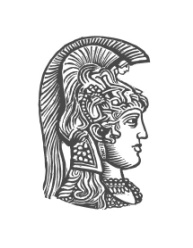 Εθνικόν και Καποδιστριακόν Πανεπιστήμιον Αθηνών Σχολή Θετικών Επιστημών Τμήμα ΒιολογίαςΥπηρεσίες Γραμματείας μέσω Webγια τους προπτυχιακούς φοιτητές
Οι δηλώσεις των μαθημάτων, αλλά και διάφορες άλλες δυνατότητες, όπως εμφάνιση βαθμολογιών και προγράμματος σπουδών παρέχονται από το sitehttp://my-studies.uoa.gr